 Μπαλί & Σιγκαπούρη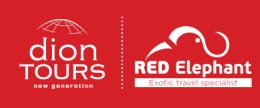 Ένας μοναδικός συνδυασμός δύο κορυφαίων ταξιδιωτικών προορισμών της Νοτιοανατολικής Ασίας. Τέλεια μίξη αστικού κέντρου, αρχαιολογικών θησαυρών, εξωτικών παραλιών και της ανεπανάληπτης φύσης του Ubud! Τέλειος ΠΑΣΧΑΛΙΝΟΣ συνδυασμός για ζευγάρια, παρέες και οικογένειες.Ταξίδι ιδανικό για όσους αναζητούν: ΠΟΛΙΤΙΣΜΟ, ΦΥΣΗ, ΑΓΟΡΕΣ, ΠΑΡΑΛΙΑ, ΓΑΜΗΛΙΟ ΤΑΞΙΔΙΠασχαλινή αναχώρηση στις 13 Απριλίου 2023 – 11 ημέρες από 1.580 € ΤΕΛΙΚΗ τιμή με τη SCOOTΛίγα λόγια για το ΜπαλίΈνα παραμύθι που αρμενίζει στο Ινδικό ωκεανό, το Μπαλί δεν κουράζεται χρόνια τώρα να σας κατακτά και να αφήνεται να το κατακτήσετε με χίλιους τρόπους. Τροπική βλάστηση, γλυκά τοπία, χιλιόμετρα ακτές, όπου η άμπωτη φέρνει στα πόδια σας κογχύλια βυθών παραμυθένιων και η παλίρροια σας κυνηγάει μέχρι να απομακρυνθείτε από τα ρεύματα. Σαν από χέρι Θεϊκό, παρατεταγμένοι αμέτρητοι ορυζώνες και αμέτρητοι ναοί, άλλοι σιωπηλοί και άλλοι πολύβουοι από τους πιστούς. Ναι! Το Μπαλί δεν μοιάζει με κανέναν άλλο τόπο στο χάρτη. Ακροβατεί ανάμεσα στη γη και στον ουρανό, ανάμεσα στο καλό και στο κακό, ανάμεσα στη φαντασία και την πραγματικότητα, ανάμεσα στη φτώχεια και τη χλιδή. 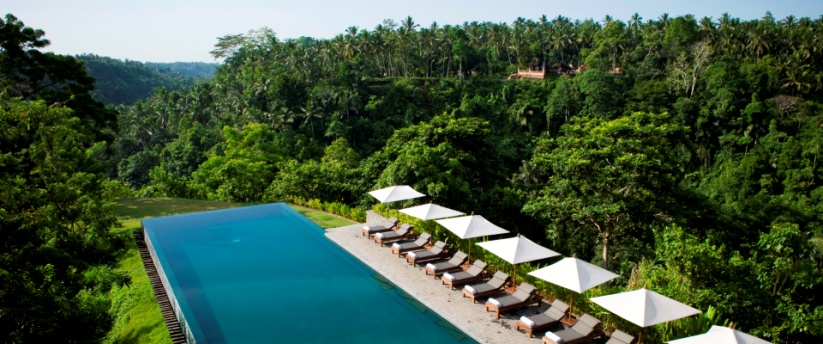 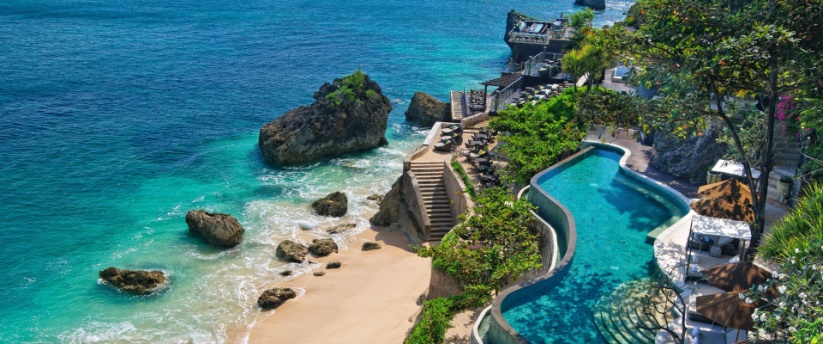 Λίγα λόγια για την ΣιγκαπούρηΑπό τα μεγαλύτερα εμπορικά κέντρα του κόσμου με καλπάζουσα οικιστική ανάπτυξη, η Σιγκαπούρη έχει να παρουσιάσει μία αξιοθαύμαστη δυναμική οικονομία. Τα τελευταία χρόνια, το πρώην τροπικό ψαροχώρι έχει εξελιχθεί σε μία από τις πλουσιότερες χώρες της Ασίας αποτελώντας σήμερα έναν τεχνολογικό παράδεισο, μία πόλη λαμπερή και κοσμοπολίτικη. Την εικόνα της μεγαλούπολης συνθέτουν σύγχρονα εμπορικά κέντρα, μοντέρνοι γυάλινοι πύργοι, πολυτελή ξενοδοχεία, εντυπωσιακές πολυκατοικίες με τοίχους από γρανίτη, αλλά και οι επιβλητικοί ναοί, τα πανέμορφα αποικιακά αναπαλαιωμένα μέγαρα κι ένας άρτιος πολεοδομικός σχεδιασμός. Η Σιγκαπούρη αποτελεί την πολιτισμική πύλη ανάμεσα στην Ανατολή και στη Δύση. Η σύγχρονη ασιατική Βαβέλ, όπως μπορεί κανείς να χαρακτηρίσει τη Σιγκαπούρη, εναλλάσσει πολλές διαφορετικές εικόνες και εντυπωσιάζει τον επισκέπτη της.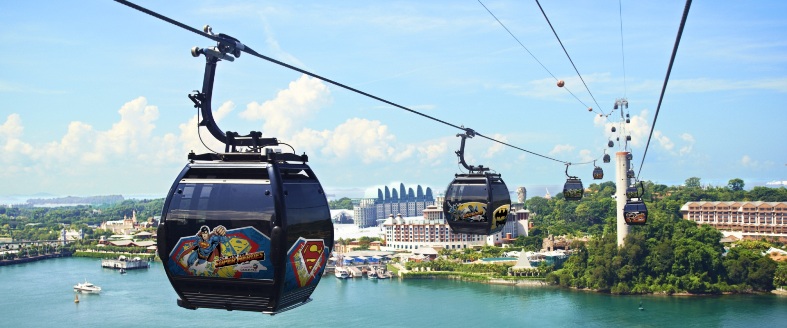 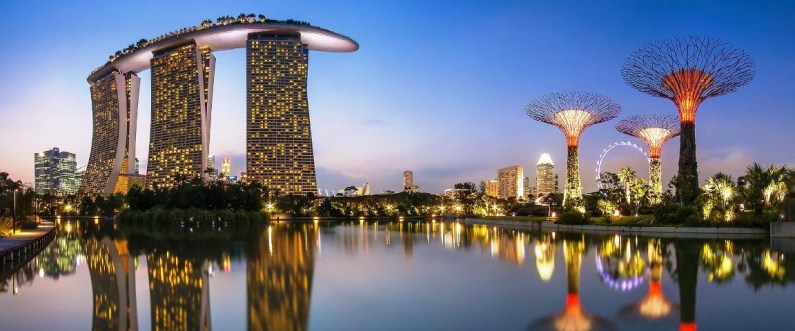  Θετικά σημεία του ταξιδιούΥπέροχος συνδυασμός των ουρανοξυστών & θεματικών πάρκων της Σιγκαπούρης με την εξωτική γοητεία του ΜπαλίΕπιλεγμένα θέρετρα και αστικά ξενοδοχεία στα καλύτερα σημεία των προορισμώνΥπέροχος κόσμος και μοναδική κοσμοθεωρία2 ολοήμερες εκδρομές στα καλύτερα σημεία του Μπαλί με επίσκεψη στους κορυφαίους ναούς, καταρράκτες και ορυζώνεςΔομική του περίφημου καφέ λούακ Ξενάγηση της Σιγκαπούρης με περιήγηση του κήπου με τις ορχιδέεςΕξαιρετικές υπαίθριες αγορές και σύγχρονα πολυκαταστήματαΤιμές και ΠαροχέςSpecial Price - Ειδική τιμή του ομαδικού προγράμματος ισχύει για κράτηση έως τις 31 Ιανουαρίου 2023 και για περιορισμένο αριθμό συμμετοχής. Μετά την ημερομηνία, η τιμή του πακέτου ανεβαίνει +100 € ανά άτομο.Αναβάθμιση διαμονής – Luxury κατηγορία με πριβέ υπηρεσίες και ειδικές παροχές νεόνυμφωνΤελική τιμή: 2.190 € ανά άτομο σε δίκλνο3 νύχτες στην Nusa Dua – Melia Nusa Dua 5* σε The Level Junior suite 3 νύχτες στο Ubud – Royal Pita Maha Ubud 5* dlx σε Deluxe pool villa 2 νύχτες στη Σιγκαπούρη – Parkroyal Marina bay hotel 5* dlx σε urban deluxe δωμάτιοΠεριλαμβάνονταιΑεροπορικό εισιτήριο σε οικονομική θέση με τη Scoot (θυγατρική της Singapore Airlines) από και προς την ΑθήναΦόροι αεροδρομίων & επίναυλος καυσίμων (350 € ανά άτομο) Μία (1) αποσκευή και μία (1) χειραποσκευή ο έκαστοςΔιαμονή σε ξενοδοχεία, όπως αναφέρεται παραπάνω με πρωινό καθημερινάΜεταφορές από και προς το αεροδρόμιο στο Μπαλί και τη ΣιγκαπούρηΟλοήμερη εκδρομή στο κεντρικό και βόρειο Μπαλί & επίσκεψη του Ναού Tanah LotΟλοήμερη εκδρομή στα καλύτερα του Ubud Ξενάγηση μισή ημέρας στη Σιγκαπούρη με τοπικό ξεναγόΕιδικές παροχές νεόνυμφων24ωρο τηλέφωνο ανάγκης & Υπηρεσίες τοπικών Αγγλόφωνων αντιπροσώπων/ ξεναγώνΑτομική ταξιδιωτική ασφάλιση Ενημερωτικά έντυπα, Τοπικοί φόροι, Ασφάλεια αστικής ευθύνης, ΦΠΑΔεν ΠεριλαμβάνονταιΒίζα εισόδου στο Μπαλί (περίπου 32 €, πληρωτέα τοπικά κατά την άφιξη)Αχθοφορικά και φιλοδωρήματα, Έξοδα προσωπικής φύσεωςΟτιδήποτε αναφέρεται ως προαιρετικό ή προτεινόμενοΦαγητό και ποτά κατά τη διάρκεια των πτήσεων της Scoot Αεροπορικό δρομολόγιοΚαθημερινό Πρόγραμμα1η μέρα, 13 Απριλίου: Πτήση από την Ελλάδα για Μπαλί Πρωινή συγκέντρωση στο αεροδρόμιο Ελ. Βενιζέλος στην Αθήνα. Στις 10.55 αναχωρούμε μέσω Σιγκαπούρη για το νησί των Θεών, το εξωτικό Μπαλί.  2η μέρα, 14 Απριλίου: Μπαλί Άφιξη στο Μπαλί στις 09.55. Μετά τις διατυπώσεις και την παραλαβή των αποσκευών μας, συνάντηση με τον τοπικό μας ξεναγό. Κατά τη διάρκεια της μεταφοράς σας στο ξενοδοχείο θα λάβετε τις αρχικές βασικές πληροφορίες για το νησί και τις καθημερινές δραστηριότητες. Τακτοποίηση στο δωμάτιο και χρόνος ελεύθερος για ξεκούραση ή μπάνιο στον Ινδικό ωκεανό. Το απόγευμα σας προτείνουμε βόλτα στις κοσμοπολίτικες παραλίες Kuta και Seminyak, το κέντρο αγοράς και ψυχαγωγίας του Μπαλί, όπου μπορείτε να περιπλανηθείτε στα δρομάκια γεμάτα με υπέροχα καταστήματα, καφέ και τοπικά εστιατόρια.  Απολαύσετε υπέροχο ηλιοβασίλεμα από το lounge bar Ku.De.Ta ή Potato Head και να χαλαρώσετε με το πρώτο σας Μπαλινέζικο μασάζ. Διανυκτέρευση. 3η μέρα, 15 Απριλίου: Εκδρομή στο Κεντρικό & Βόρειο Μπαλί Πρωινό. Αναχώρηση στις 08.30-09.00 από τα ξενοδοχεία και επίσκεψη του σημαντικότερου αξιοθέατου του νησιού, του εμβληματικού ναού Tanah Lot, χτισμένου πάνω σε βράχο μέσα στον Ινδικό ωκεανό. Συνεχίζουμε με επίσκεψη του Βασιλικού ναού Taman Ayun, όπου θα μάθετε περισσότερα στοιχεία για την αρχιτεκτονική των Μπαλινέζικων ναών και για την Ινδουιστική τους παράδοση. Μέσα από μαγευτικά τοπία και χωριά του νησιού, θα φτάσετε μέχρι την υπέροχη λίμνη Beratan για να περιηγηθείτε στο μαγευτικό ναό Ulun Danu. Η τοποθεσία είναι ανεπανάληπτη, καθώς γύρω της βρίσκονται τέσσερα βουνά και ηφαίστεια, δημιουργώντας μία εκπληκτική ατμόσφαιρα και εικόνα. Επόμενη στάση σε κήπο μπαχαριών και βοτάνων, όπου θα δοκιμάσετε τοπικά τσάι και καφέ, και φυσικά τον παγκοσμίως γνωστό καφέ λούακ. Τέλος θα επισκεφθείτε το ιερό δάσος των μαϊμούδων, έναν προστατευμένο χώρο, όπου θα δείτε και θα παίξετε με τους μακάκους. Στόχος: Η εκδρομή θα σας μυήσει στον πολιτισμό του Μπαλί, με επίσκεψη σε μερικούς από τους κορυφαίους ναούς του νησιού. Επίσης θα μάθετε περισσότερα πράγματα για το μυστικό κόσμο των μπαχαριών. Εύκολη εκδρομή με μεγαλύτερες χρονικά μεταφορές. Διάρκεια: 10 ώρες.4η μέρα, 16 Απριλίου: Μπαλί (ελεύθερη μέρα)Πρωινό και ελεύθερη μέρα να απολαύσετε τις εγκαταστάσεις του ξενοδοχείου σας ή να επισκεφθείτε κάποια από τις υπέροχες παραλίες της χερσονήσου Μπούκιτ, με επιλογές θαλάσσιων δραστηριοτήτων. Εναλλακτικά σας προτείνουμε να κάνετε κάποια από τις προτεινόμενες δραστηριότητες ή εκδρομές, όπως ο γύρος του Νότιου Μπαλί με επίσκεψη του ναού Uluwatu, την ολοήμερη κρουαζιέρα στα νησιά Lembongan ή Nusa Penida. Αξίζει να πιείτε ένα κοκτέηλ στο θέρετρο Ayana και το διάσημο Ayana Rock Bar, με θέα το Μπαλινέζικο ηλιοβασίλεμα, πριν καταλήξετε στην παραλία Jimbaran με τις γνωστές αστακοταβέρνες. 5η μέρα, 17 Απριλίου: Εκδρομή στα καλύτερα του Ούμπουντ (καταρράκτες & ορυζώνες) Πρόγευμα και παράδοση δωματίων. Αναχώρηση στις 08.30-09.00 για τα υψίπεδα του Ubud, το πολιτιστικό κέντρο του νησιού. Πρώτη στάση ο εντυπωσιακός καταρράκτης Tegenungan, τον οποίο θα θαυμάσετε μέσα από ένα υπέροχο τροπικό περιβάλλον. Επόμενη στάση το χωριό Tampak Siring, όπου θα δείτε το ναό Tirta Empul με το νερό της ιερής πηγής και το παλάτι που έφτιαξε ο πρώτος πρόεδρος της Ινδονησίας. Συνεχίζουμε με τους θεαματικούς ορυζώνες Tegelalang,  ένα από τα βασικότερα τουριστικά αξιοθέατα στο Μπαλί, βόρεια του Ubud. Για τους τολμηρούς προτείνουμε να κάνουν bali swing ή flying fox, με πανοραμική θέα στις θεαματικές αναβαθμίδες. Πριν μεταφερθούμε στο ξενοδοχείο μας, και εφόσον το επιτρέπει ο χρόνος και η κίνηση, θα επισκεφθούμε στο κέντρο του χωριού Ubud, όπου θα δείτε τα βασικότερα αξιοθέατα. Τακτοποίηση στα δωμάτια και διανυκτέρευση. Στόχος: Η εκδρομή θα σας γνωρίσει με την υπέροχη ενδοχώρα του Μπαλί και του πολιτιστικού του κέντρου του χωριού Ubud. Διάρκεια: 10 ώρες6-7η μέρες, 18 & 19 Απριλίου: Μπαλί (ελεύθερες μέρες) Πρόγευμα και δύο ελεύθερες μέρες για να απολαύσετε τη μαγευτική φύση, τα πολύχρωμα χωριά, τους μυστηριακούς ναούς και τις υπαίθριες αγορές της Μπαλινέζικης ενδοχώρας. Περπατήστε το χωριό Ούμπουντ και παζαρέψτε στην υπαίθρια αγορά της, επισκεφθείτε το μουσείο Μπλάνκο και περιηγηθείτε μέσα στο Βασιλικό Παλάτι. Σας προτείνουμε να κάνετε ράφτινγκ στον ποταμό Ayung ή να επισκεφτείτε το θεματικό πάρκο των ελεφάντων στο Τάρο ή το πάρκο άγριας ζωής του Bali Safari & Marine Park. Σας προτείνουμε επίσης να κάνετε ολοήμερη εκδρομή στις ανατολικές ακτές με επίσκεψη του ναού Μπεσακίχ ή τους λάτρεις της πεζοπορίας, επιλέξτε να διασχίσετε το μονοπάτι Campuhan ή την πεζοπορία στο ηφαίστειο Μπατούρ. Ολοκληρώστε την μέρα με ένα αναζωογονητικό Μπαλινέζικο μασάζ.8η μέρα, 20 Απριλίου: Μπαλί - πτήση για Σιγκαπούρη Πρωινό και μεταφορά στο αεροδρόμιο για να επιβιβαστούμε στην απευθείας πτήση για τη Σιγκαπούρη. Άφιξη και συνάντηση με τον τοπικό μας αντιπρόσωπο. Τα τελευταία χρόνια, το πρώην τροπικό ψαροχώρι έχει εξελιχθεί σε μία από τις πλουσιότερες χώρες της Ασίας, αποτελώντας σήμερα έναν τεχνολογικό παράδεισο. Μεταφορά στο ξενοδοχείο μας και τακτοποίηση στο δωμάτιο. Το βράδυ σας προτείνουμε να απολαύστε το υπερθέαμα των σιντριβανιών Spectre, μπροστά από το εμβληματικό Marina Bay Sands και να περιηγηθείτε στους κήπους της Μαρίνα, τους Gardens by the bay.9η μέρα, 21 Απριλίου: Σιγκαπούρη, Ξενάγηση της πόλης Πρωινή τετράωρη ξενάγηση της πόλης, όπου θα γνωρίσουμε το αποικιακό και φυλετικό της κέντρο. Θα διασχίσετε οδικώς τα βασικότερα σημεία της Σιγκαπούρης, όπως τη λεωφόρο της ορχιδέας και το ιστορικό κέντρο βλέποντας το παλιό Κοινοβούλιο, το Victoria Memorial Hall, το Esplanade και το Singapore Cricket Club. Θα κάνετε στάση στο σύμβολο της πόλης, το Merlion (Λιοντορόψαρο) και την περιοχή της Chinatown. Επίσης θα περπατήσετε με τον ξεναγό σας για 30 λεπτά μέσα από τη μικρή Ινδία και την Αραβική συνοικία, με την πλούσια πολιτιστική ιστορία. Επιστροφή στο ξενοδοχείο. Το απόγευμα περπατήστε στην Clarke Quay με δυνατότητα κρουαζιέρας στη Μαρίνα, επισκεφθείτε την περίφημη αγορά της πόλης ή τους περίφημους βοτανικούς κήπους της Σιγκαπούρης με τις υπέροχες ορχιδέες, τόπο πολιτιστικής κληρονομιάς της Unesco.10η μέρα, 22 Απριλίου: Σιγκαπούρη & Πτήση για ΕλλάδαΠρωινό και παράδοση των δωματίων. Ελεύθερος χρόνος για τις τελευταίες σας αγορές και βόλτες. Σας προτείνουμε να επισκεφθείτε κάποιο από τα μουσεία της Σιγκαπούρης ή εναλλακτικά, αφιερώστε την μέρα σας στο νησί Σεντόσα, το μεγάλο θεματικό πάρκο της πόλης, όπου μπορείτε να επισκεφθείτε ένα από τα μεγαλύτερα ενυδρεία του κόσμου, με πάνω από 100.000 ψάρια και θηλαστικά, όπως το πελώριο σαλάχι μάντα, σφυροκέφαλο καρχαρία και πολλά ακόμη. Επίσης φιλοξενεί το θεματικό πάρκο των Universal Studios. Εκεί θα έχετε τη δυνατότητα να εξερευνήσετε και τις επτά ζώνες του πάρκου και να βιώσετε από κοντά τη μαγεία των υπερπαραγωγών του διάσημου κινηματογραφικού στούντιο.  Μην παραλείψετε να  απολαύσετε την  πανοραμική θέα του skyline της πόλης και το λιμάνι της, μέσω του εναέριου τελεφερίκ μέχρι να φτάσετε στο σταθμό του Σεντόσα. Κατά τις 22.30 θα μεταφερθούμε από το ξενοδοχείο μας στο αεροδρόμιο του Τσανγκί, για να επιβιβαστούμε στην απευθείας πτήση της επιστροφής.11η μέρα, 23 Απριλίου:  Άφιξη στην ΕλλάδαΣτις 10.10 το πρωί θα φτάσουμε πίσω στην πατρίδα γεμάτοι υπέροχες εικόνες και αναμνήσεις.Σημείωση:Η σειρά του προγράμματος ενδέχεται να αλλάξει, χωρίς να παραλειφθούν αξιοθέατα και σημεία ενδιαφέροντος.Προαιρετικές εκδρομές & δραστηριότητεςΜΠΑΛΙΟδικές εκδρομές πολιτισμού και φύσηςΝότιο Μπαλί - ναός Ουλουβάτου & κοσμοπολίτικες ακτές – 50 € ανά άτομοΑνακαλύψετε τα καλύτερα σημεία του νότιου Μπαλί. Θα επισκεφθούμε το περίφημο ναό Uluwatu στο νοτιοδυτικότερο σημείο του Μπαλί. Επόμενη στάση οι κοσμοπολίτικες παραλίες Kuta και Seminyak, το κέντρο αγοράς και ψυχαγωγίας του Μπαλί, όπου μπορείτε να περιπλανηθείτε στα δρομάκια γεμάτα με υπέροχα καταστήματα, καφέ και τοπικά εστιατόρια. Στη διαδρομή σας προτείνουμε να πιείτε ένα κοκτέηλ στο θέρετρο Ayana και το διάσημο Ayana Rock Bar, με θέα το Μπαλινέζικο ηλιοβασίλεμα. Διάρκεια: 8 ώρεςΟλοήμερη εκδρομή στο Ανατολικό Μπαλί – 75 € ανά άτομοΗ ολοήμερη εκδρομή αρχίζει με την επίσκεψη του αρχαίου κτίσματος Kerta Gosa, υπέροχου δείγματος της Μπαλινέζικης αρχιτεκτονικής, μέρους μεγάλης σημασίας, καθώς εδώ ο τοπικός βασιλιάς ανακοίνωνε νόμους, κανόνες και δικαστικές αποφάσεις. Επόμενη στάση είναι ο μεγαλύτερος Ινδουιστικός Ναός του Μπαλί, ο περίφημος Pura Besakih. Από εδώ θα απολαύσετε υπέροχη πανοραμική θέα της ανατολικής ακτής, στη σκιά του όρους Agung, του υψηλότερου βουνού του νησιού. Συνεχίζετε για την παραλία Candidasa, όπου θα έχετε χρόνο να φάτε εξ ιδίων και να κάνετε μία γρήγορη βουτιά στον Ινδικό Ωκεανό. Τελευταία στάση είναι το Gua Lawah ή το σπήλαιο της νυχτερίδας, μία υπέροχη φυσική σπηλιά με χιλιάδες νυχτερίδες και το ομώνυμο ιερό ναό. Στόχος: Η εκδρομή αναδεικνύει τα βασικότερα αξιοθέατα της ανατολικής ακτής, με βασικότερη επίσκεψη του ναού Besakih. Εύκολη εκδρομή με μεγαλύτερες χρονικά μεταφορές. Διάρκεια: 10 ώρες Εκδρομή και πεζοπορία στο ηφαίστειο Μπατούρ, ανατολή ή ηλιοβασίλεμα - 70 € ανά άτομοΙδανική εκδρομή για τους λάτρεις της φύσης και της πεζοπορίας. Ανεβείτε μέχρι τα 1.717 μέτρα μετά από μία συγκλονιστική πεζοπορία, διάρκειας 2,5 ωρών και μαγευτείτε από τη μοναδική θέα της ανατολής ή του ηλιοβασιλέματος από την κορυφή του επιβλητικού ενεργού ηφαιστείου Μπατούρ. Επιλογή ανατολής: παραλαβή από τη ρεσεψιόν τα μεσάνυχτα γύρω στις 00.30-00.10 από Nusa Dua/ Seminyak ή 02.00 από Ubud Επιλογή δύσης: παραλαβή από τη ρεσεψιόν το μεσημέρι γύρω στις 12.30 από Nusa Dua/ Seminyak ή 14.00 από Ubud Διάρκεια: 10 ώρες. Περιλαμβάνεται: Ατομικός φακός κεφαλής και μπατόν, μπουκαλάκι νερό, ζεστό τσάι/καφέ και ελαφύ σνακ Τι να πάρετε μαζί σας Παπούτσια πεζοπορίας, μακρύ παντελόνι, αντιανεμικό τζάκετ, φωτογραφική μηχανή Σημείωση: Για τους λάτρεις του ποδηλάτου και ειδικά του mountain downhill, ρωτήστε μας για ειδικά σχεδιασμένο πρόγραμμα.Ολοήμερη εκδρομή στο ηφαίστειο Κινταμάνι – 60 € ανά άτομοΗ σημερινή μας εκδρομή είναι αφιερωμένη στο επιβλητικό ηφαίστειο Κινταμάνι, με τη μαγευτική λίμνη Μπατούρ και το ενεργό ηφαίστειο (1.730 μέτρα). Θα έχετε την ευκαιρία να διασχίσετε την ενδοχώρα του νησιού και τα παραδοσιακά Μπαλινέζικα χωριά, όπου συναντώνται οι παραδοσιακοί χοροί Μπαρόνγκ και η τέχνη της ξυλογλυπτικής. Στάση για γεύμα (προαιρετικά) με θέα το ηφαίστειο και τη λίμνη. Θα επισκεφθείτε και το Tampaksiring, όπου μπορείτε να προμηθευτείτε και εσείς το αγίασμά του - η κατά τους ντόπιους "πηγή νεότητας". Διάρκεια: 8-9 ώρες ΚρουαζιέρεςΟλοήμερη κρουαζιέρα στο νησί Λεμπόνγκαν – 95 € ανά άτομοΣήμερα σας προτείνουμε να ακολουθήσετε την ολοήμερη κρουαζιέρα στο νησί Lebongan, το οποίο βρίσκεται 1 ώρα μακριά από την ανατολική ακτή του Μπαλί. Στην εκδρομή θα έχετε χρόνο να κάνετε snorkeling πάνω από τον κοραλλιογενή ύφαλο του νησιού, να γυρίσετε σε τοπικό χωριό και να χαλαρώσετε στην κεντρική παραλία του. Παραλαβή από τη ρεσεψιόν γύρω στις 08.00 από Nusa Dua/ Seminyak. Διάρκεια: 8-9 ώρες, Περιλαμβάνεται γεύμα σε μπουφέ στο εστιατόριο beach club Lembongan, σνακ και τσάι πάνω στο ταχύπλοο, Glass bottom boat, Υδάτινα σπορ και εκδρομή σε τοπικό χωριό, Τι να πάρετε μαζί σας: Αντηλιακό, εντομοαπωθητικό, φωτογραφική κάμεραΟλοήμερη κρουαζιέρα στο νησί Nusa Penida (Δυτική όχθη) – 105 € ανά άτομοΑνακαλύψτε τον παράδεισο στο γραφικό νησί Nusa Penida. Το νησί έχει σημειώσει μεγάλη τουριστική άνθηση τα τελευταία χρόνια, λόγω των απόκρημνων βράχων και παραλιών, αλλά και υπέροχου υποθαλάσσιου βυθού. Κατά τη διάρκεια της επίσκεψής σας θα επισκεφθείτε και θα δείτε τις διάσημες παραλίες Kelingking, Broken, Angel’s Bilalbong και Crystal Bay. Απολαύστε φυσικά και την εξαιρετική θέα από το γνωστό Paluang Cliff. Παραλαβή από τη ρεσεψιόν γύρω στις 08.00 από Nusa Dua/ Seminyak. Διάρκεια: 8-9 ώρες, Περιλαμβάνεται γεύμα σε τοπικό εστιατόριο, νερό κατά τη διάρκεια της εκδρομής, εφοπλισμός για snorkeling.Δυνατότητα με +40 €/ άτομο να προσθέσετε τρία σημεία για θαλάσσια παρατήρηση (snorkelling) – Manta bay, Gamat, Crystal bay. Προσφέρεται και εκδρομή στην Ανατολική ακτή του νησιού με 105 €/ άτομο (Diamond beach, Atuh Beach, Treehouse, Mollenteng)Δραστηριότητες περιπέτειας και άγριας ζωήςWhite Water Rafting – Κατάβαση του ποταμού Ayung – 60 € ανά άτομοΠρωινή αναχώρηση από το ξενοδοχείο και μεταφορά στην τοποθεσία έναρξης της κατάβασης. Ο τοπικός μύθος αναφέρει ότι ο ποταμός Ayung φιλοξενεί κοιμώμενο δράκο. Η διαδρομή είναι μαγευτική, καθώς θα περάσετε μέσα από κατάφυτο φαράγγι, με μακρόβια φυτά και υπέροχους καταρράκτες. Καλωσορίσατε στην κορυφαία δραστηριότητα αδρεναλίνης του νησιού! Στόχος: Να γνωρίσετε την τοπική βλάστηση, μέσα από την πλεύση του ποταμού και να γελάσετε μέχρι δακρύων. Διάρκεια:6 ώρες, Περιλαμβάνεται γεύμα, μπουκαλάκι νερού, γεύμα μπουφέ, επαγγελματίας οδηγός ποταμού, αδιάβροχη σακούλα για προσωπικά είδη, προσωπική ασφάλεια. Τι να πάρετε μαζί σας: Στεγνά ρούχα για να αλλάξετε, αντηλιακό, σανδάλια ή αθλητικά πέδιλα. Προτείνουμε να το συνδυάσετε με το BALI SWING με επιβάρυνση + 30 € ανά άτομοΠάρκο Ελεφάντων και Elephant Ride (πλήρες πρόγραμμα) – 100 € ανά άτομοΤο πάρκο Ελεφάντων στο Taro αποτελεί μοναδική και πλήρης εμπειρία με τα παχύδερμα. Θα έρθετε σε επαφή με αυτά τα εξαιρετικά πλάσματα μέσα σε ένα εκπληκτικό τροπικό περιβάλλον. Θα μάθετε πολλά  για τις συνήθειες τους από τους τοπικούς ξεναγούς και το ειδικό μουσείο. Θα τα αγγίξετε και θα τα ταΐσετε. Για όλα τα παραπάνω έχει βραβευτεί ως το καλύτερο πάρκο Ελεφάντων στον κόσμο. Παραλαβή από τη ρεσεψιόν γύρω στις 08.00 από Nusa Dua/ Seminyak ή 10.00 από Ubud. Διάρκεια: 5-8 ώρες, περιλαμβάνεται γεύμα σε μπουφέ στο εστιατόριο ελεφάντων, σόου με ελέφαντες, προσωπική ασφάλεια, trekking πάνω σε ελέφαντα για περίπου 30 λεπτά, είσοδος στο πάρκο. Σημείωση: Μπορείτε να ζητήσετε και να επιλέξετε μικρότερα πακέτα, πχ χωρίς γεύμα, trekking κτλ. - ενημερωθείτε σχετικά  από τον ταξιδιωτικό σας σύμβουλο.Ενοικίαση ΙΧ με οδηγό για δικό σας πρόγραμμαΕνοικίαση ΙΧ με οδηγό για μισή ημέρα (5 ώρες) – 50 €, Ενοικίαση ΙΧ με οδηγό για ολόκληρη μέρα (8 ώρες) – 70 €Θεματικά πάρκα στο Μπαλί Επισκεφθείτε μερικά από τα καλύτερα θεματικά πάρκα του νησιού. Σας προτείνουμε: Waterbom, Bali Marine Safari Park, Bali ZooΣΙΓΚΑΠΟΥΡΗΕπίσκεψη στο νησί ΣεντόσαΕκδρομή αφιερωμένη στο νησί Σεντόσα, το μεγάλο θεματικό πάρκο της πόλης. Εκεί μπορείτε να επισκεφθείτε ένα από τα μεγαλύτερα ενυδρεία του κόσμου, το οποίο φιλοξενεί πάνω από 100.000 ψάρια και θηλαστικά, με περισσότερα από 800 είδη, όπως το πελώριο σαλάχι μάντα, σφυροκέφαλο καρχαρία και πολλά ακόμη. Επιπλέον μπορείτε να επισκεφθείτε το θεματικό πάρκο των Universal Studios της Σιγκαπούρης. Εκεί θα έχετε τη δυνατότητα να εξερευνήσετε τις επτά ζώνες του πάρκου και να βιώσετε από κοντά τη μαγεία των υπερπαραγωγών του διάσημου κινηματογραφικού στούντιο. Θα απολαύσετε διάφορα θεάματα, αξιοθέατα και φυσικά απίστευτες διαδρομές με τρενάκια γεμάτα αδρεναλίνη. S.E.A Ενυδρείο – 55 € ανά άτομο ή Θεματικό πάρκο Universal Studios – 90 € ανά άτομοΠεριλαμβάνεται η είσοδος στα δύο θεάματα και μόνο η μεταφορά από το ξενοδοχείο σας στο πάρκο. Στην επιστροφή σας προτείνουμε να πάρετε το εναέριο τελεφερίκ, απ’ όπου θα απολαύσετε την  πανοραμική θέα του skyline της πόλης και το λιμάνι της.Singapore by Night, Gardens by the Bay – 85 € ανά άτομοΠρώτη στάση είναι οι περίφημοι κήποι του κόλπου ή Gardens By the Bay, ένα νέο θεματικό πάρκο της πόλης σε 101 εκτάρια καταπράσινης βλάστησης στην καρδιά της Σιγκαπούρης. Εκεί θα επισκεφθείτε τo Cloud Forest, το Flower Dome, το Garden of Wonder και το Avatar! Απολαύστε επίσης το σόου ήχου και φωτός κάτω από τα τεράστια τεχνητά δέντρα στις 19.45. (Η παράσταση δεν πραγματοποιείται σε περίπτωση κακών καιρικών συνθηκών). Επόμενη στάση στο SkyPark του επιβλητικού Marina Bay Sand, μία πλατφόρμα χτισμένη 200 μέτρα ψηλά στον αέρα, αψηφώντας τη βαρύτητα. Προσφέρει 360 μοιρών θέα στo φωταγωγημένο skyline της Σιγκαπούρης μέχρι και τα νησιά Riau της Ινδονησίας. Διάρκεια: 4 ώρες (περίπου 18.00 – 22.00).Νυχτερινό Σαφάρι της Σιγκαπούρης – 70 € ανά άτομοΠεριπλανηθείτε στο πρώτο νυχτερινό σαφάρι του κόσμου. Μια εκπληκτική εμπειρία στην καρδιά της Σιγκαπούρης. Στο σαφάρι θα δείτε τους τρομακτικούς θηρευτές μαζί με άλλα ζώα της ζούγκλας, κάτω από το μυστηριώδες πέπλο της νύχτας. Ξεκινήστε την περιήγηση γνωρίζοντας τον οδηγό σας, ο οποίος θα μοιραστεί όλα τα ενδιαφέροντα γεγονότα που ξέρει για το σαφάρι, σε μια νυχτερινή διαδρομή γεμάτη περιπέτεια στα 40 εκτάρια της ζούγκλας. Θαυμάστε τη μυστήρια τροπική ζούγκλα που ξεδιπλώνεται στο σούρουπο της νύχτας. Το σαφάρι περιέχει τεράστια ποικιλία νυκτόβιων ζώων. Το άνετο τραμ θα σας μεταφέρει με απόλυτη ασφάλεια μέσω του ανατολικού και δυτικού πάρκου. Περιλαμβάνεται η μεταφορά από/προς το ξενοδοχείο σας, την παράσταση Thumbuakar και 20λεπτη παράσταση νυκτόβιων ζώων (Creatures of the night show). Διάρκεια: 4 ώρες (18.45 – 22.45), παραλαβή από το ξενοδοχείο γύρω στις 18.15.*Δυνατότητα για river safari και άλλες δραστηριότητες εντός του Singapore ZooΌροι & Προϋποθέσεις- Ειδικές τιμές ισχύουν για παιδιά έως 12 ετών. Ενημερωθείτε για την επιβάρυνση μονής συμμετοχής- Ακύρωση εντός 7ημερών από την προγραμματισμένη ημερομηνία τέλεσης επιφέρει χρέωση 100%- Οι τιμές ενδέχεται να αλλάξουν χωρίς προειδοποίηση, σε περίπτωση αύξησης του κόστους καυσίμων, των τοπικών φόρων ή της συναλλαγματικής ισοτιμίας. Η διαθεσιμότητα σε μερικές δραστηριότητες είναι περιορισμένη, γι’ αυτό σας προτείνουμε να κάνετε έγκαιρα την κράτησή σαςΓΕΝΙΚΕΣ ΠΛΗΡΟΦΟΡΙΕΣ - Οι τιμές είναι κατ’ άτομο σε ευρώ- Μετά την επιβεβαίωση της κράτησης και σε περίπτωση ακύρωσης θα υπάρχουν ακυρωτικά με βάση τους παρακάτω όρους - Οι τιμές είναι υπολογισμένες με σημερινά ισχύοντα ναύλα. H όποια διαφοροποίησή τους, επιβαρύνει τους πελάτες- Τα ξενοδοχεία δέχονται πληρωμές με πιστωτική/ χρεωστική κάρτα ή μετρητά. ΠΡΟΣΟΧΗ!  Όπως είναι διεθνώς καθιερωμένο και εφαρμόζεται στα μεγάλα ξενοδοχεία, κατά την τακτοποίηση διατυπώσεων στην άφιξη, ζητείται η πιστωτική κάρτα ή κατάθεση μετρητών για κάλυψη τυχόν έξτρα καταναλώσεων κ.ά. προσωπικών δαπανών (Mini Bar, τηλέφωνα από το δωμάτιο κλπ.). Βεβαίως, κατά την αναχώρηση επιστρέφονται οι τυχόν καταβολές μετρητών ή ακυρώνεται το απόκομμα της πιστωτικής κάρτας.- Παραλαβή δωματίων: 15.00 & Παράδοση δωματίων: 11.00- Παιδιά έως 12 ετών δικαιούνται έκπτωση από το ξενοδοχείο - εξαρτάται από την πολιτική του εκάστοτε ξενοδοχείου- Τρίκλινα δωμάτια είναι δίκλινα δωμάτια με πρόσθετη κλίνη- Η εταιρεία διατηρεί το δικαίωμα αντικατάστασης των ξενοδοχείων με άλλα αντίστοιχης ή ανώτερης κατηγορίας σε περίπτωση ανωτέρας βίας ή υπερκάλυψης δωματίων (overbooking)- Οι τιμές των φόρων αεροδρομίων είναι βασισμένες στην τρέχουσα τιμή πετρελαίου- Το τελικό κόστος των φόρων των αεροδρομίων θα επιβεβαιώνεται την ημέρα έκδοσης του αεροπορικού εισιτηρίου- Για το πακέτο νεόνυμφων θα πρέπει να έχετε μαζί σας τη ληξιαρχική πράξη γάμου - Οι τιμές συντάχθηκαν σύμφωνα με τις ισχύουσες ισοτιμίες νομισμάτων. Σε περίπτωση διαφοροποίησης των νομισματικών ισοτιμιών, αεροπορικών ναύλων ή τιμών ξενοδοχείων/ τοπικών φόρων, η εταιρεία φέρει το δικαίωμα αναπροσαρμογής της τελικής τιμήςSpecial PriceΕιδική τιμή του ατομικού & ομαδικού προγράμματος ισχύει για κράτηση & προκαταβολή έως τις 31 Ιανουαρίου 2023 και για περιορισμένο αριθμό συμμετοχής. Μετά την ημερομηνία, η τιμή του πακέτου ανεβαίνει +100 € ανά άτομο. Ενημερωθείτε αντίστοιχα.Κρατήσεις & Πληρωμές Για την οριστική προκράτηση, απαιτείται προκαταβολή 40% της τελικής τιμής, μαζί με τα διαβατήρια ή ταυτότητες των ταξιδιωτών και την υπογραφή της ταξιδιωτικής σύμβασης. Η εξόφληση του πακέτου θα πρέπει να γίνει 30 ημέρες πριν την αναχώρηση.Πολιτική ακυρωτικώνΣας ενημερώνουμε για την πολιτική ακυρωτικών των προμηθευτών του πακέτου (αερ. εταιρεία, ξενοδοχεία, τοπικές υπηρεσίες)Σε περίπτωση ακύρωσης μέχρι 40 ημέρες πριν την αναχώρηση – 150 € ανά άτομοΣε περίπτωση ακύρωσης 31-39 ημέρες πριν την αναχώρηση – 40% της συνολικής τιμήςΣε περίπτωση ακύρωσης 16-30 ημέρες πριν την αναχώρηση – 70% της συνολικής τιμήςΣε περίπτωση ακύρωσης 0-15 ημέρες πριν την αναχώρηση – 100% της συνολικής τιμήςΔιαμονή & Προτεινόμενα ΞενοδοχείαΥπάρχει πληθώρα εναλλακτικών ξενοδοχείων στον κάθε προορισμό, με βάση την εμπειρία που θέλετε να βιώσετε. Προσαρμόστε την τελική προσφορά σας με την καθοδήγηση των ταξιδιωτικών μας συμβούλων. Ταξιδιωτικά έγγραφαΧρειάζεται βίζα για το ταξίδι σας στην Ινδονησία (Μπαλί), με κόστος 500.000 Ρουπίες (περίπου 32 €) και πληρώνεται στο αεροδρόμιο κατά την άφιξη. Δεν χρειάζεται βίζα για την είσοδο στη Σιγκαπούρη. Το διαβατήριό σας δεν θα πρέπει να λήγει εντός 6 μηνών από την ημέρα άφιξης στους προορισμούς. Βεβαιωθείτε ότι υπάρχουν αρκετές κενές σελίδες στο διαβατήριό σας (για τυχόν θεώρηση βίζας ή/και εισόδου-εξόδου από την χώρα που επισκέπτεστε). Όσοι ταξιδιώτες είναι αλλοδαποί και δεν είναι κάτοχοι Ελληνικού διαβατηρίου, οφείλουν να επικοινωνούν κατ’ ιδίαν με την πρεσβεία της χώρας που επιθυμούν να επισκεφθούν για να πληροφορηθούν για τις διαδικασίες έκδοσης βίζας (εφόσον αυτή απαιτείται). Η εταιρεία μας δεν φέρει καμία ευθύνη σε περίπτωση προβλήματος, που παρουσιαστεί με τα ταξιδιωτικά σας έγγραφα την ημέρα της αναχώρησής σας ή εάν αλλάξει η σημερινή διαδικασία διατυπώσεων και εισόδου στους συγκεκριμένους προορισμούς.Καιρικές συνθήκες – Πότε να ταξιδέψετεΗ Ινδονησία, καθώς τέμνεται από τον Ισημερινό, χαρακτηρίζεται από σχετικά παρόμοιο ετήσιο κλίμα. Η χώρα έχει δύο καιρικές περιόδους – τη ξηρή (μεταξύ Μαΐου και Οκτωβρίου) και την υγρή (μεταξύ Νοεμβρίου και Απριλίου) – και δεν παρατηρούνται ακρότητες σε θερμοκρασίες μεταξύ καλοκαιριού και χειμώνα. Δεκέμβριος και Ιανουάριος είναι οι δύο πλέον υγροί μήνες με ξαφνικές τροπικές καταιγίδες μικρής διάρκειας, οι οποίες όμως μερικές φορές μπορεί να κρατήσουν και μεγαλύτερες χρονικές περιόδους.Κάθε περίοδος είναι καλή για να επισκεφθείτε τη Σιγκαπούρη. Η πόλη, που βρίσκεται κοντά στον Ισημερινό, είναι συνεχώς ζεστή (η θερμοκρασία δεν πέφτει ποτέ κάτω των 20°C) και υγρή και δίνει σχετικά σταθερές ετήσιες βροχοπτώσεις. Οι πιο υγροί μήνες θεωρούνται Νοέμβριος με Ιανουάριο, όταν η θερμοκρασία είναι κατά δύο βαθμούς χαμηλότερη, ενώ οι πιο ξηροί θεωρούνται Μάιος με Ιούλιο, αλλά στην πραγματικότητα δεν υπάρχει μεγάλη διαφορά μεταξύ των περιόδων.Τρόποι πληρωμής-Με μετρητά στο γραφείο μας
-Με πιστωτική η χρεωστική κάρτα στο γραφείο μας
-Με τραπεζική κατάθεση σε έναν από τους παρακάτω λογαριασμούςΟι τραπεζικοί μας λογαριασμοίΔΙΚΑΙΟΥΧΟΣ: DIONTOURS NG & RED ELEPHANT O.E.Μπαλί (Nusa Dua & Ubud, 3 + 3 νύχτες) & Σιγκαπούρη (2 νύχτες)Μπαλί (Nusa Dua & Ubud, 3 + 3 νύχτες) & Σιγκαπούρη (2 νύχτες)Μπαλί (Nusa Dua & Ubud, 3 + 3 νύχτες) & Σιγκαπούρη (2 νύχτες)11 ημέρες/ 8 διανυκτερεύσειςΑναχώρηση: 13/4, ΜΕΓ. ΠέμπτηΤιμή ανά άτομο σε δίκλινο δωμάτιο*SPECIAL PRICE*Επιβάρυνση μονόκλινουSUPERIOR κατηγορία 1.580 €390 €DELUXE κατηγορία 1.695 €485 €*Ένα ταξίδι… μια τιμή! Όλες οι τιμές μας είναι ΤΕΛΙΚΕΣ και ΠΕΡΙΛΑΜΒΑΝΟΥΝ τους φόρους αεροδρομίων*Ένα ταξίδι… μια τιμή! Όλες οι τιμές μας είναι ΤΕΛΙΚΕΣ και ΠΕΡΙΛΑΜΒΑΝΟΥΝ τους φόρους αεροδρομίων*Ένα ταξίδι… μια τιμή! Όλες οι τιμές μας είναι ΤΕΛΙΚΕΣ και ΠΕΡΙΛΑΜΒΑΝΟΥΝ τους φόρους αεροδρομίωνΠεριοχήSuperior ΚατηγορίαDeluxe ΚατηγορίαΠαραλία Benoa/Nusa DuaSol by Melia Benoa 5* (sol δωμάτιο)Melia Nusa Dua 5*(melia garden δωμάτιο)Υψίπεδα UbudTjampuhan Resort & Spa 4*(deluxe raja δωμάτιο)The Sankara Suites & Villas 4* sup(valley suite δωμάτιο)ΣιγκαπούρηHoliday Inn Atrium 4* (superior δωμάτιο)Holiday Inn Atrium 4* (superior δωμάτιο)ΗμερομηνίαΑριθμός πτήσηςΔρομολόγιοΏρες πτήσεων13 Απριλίου 2023TR 713Αθήνα - Σιγκαπούρη     1055 0230+114 Απριλίου 2023TR 280Σιγκαπούρη - Μπαλί0715 095520 Απριλίου 2023TR 281Μπαλί - Σιγκαπούρη1055 133523 Απριλίου 2023TR 712Σιγκαπούρη - Αθήνα0300 1010ΤΡΑΠΕΖΑΑΡ. ΛΟΓΑΡΙΑΣΜΟΥΙΒΑΝSWIFT-BICPIRAEUS BANK5238084600738GR4101722380005238084600738PIRBGRAAALPHA BANK704002002016957GR8601407040704002002016957CRBAGRAAEUROBANK0026.0203.80.0201612187GR7302602030000800201612187NATIONAL BANK OF GREECE212/002954-89GR1801102120000021200295489